Netter Diagram Answers Coronal sutureFrontal bone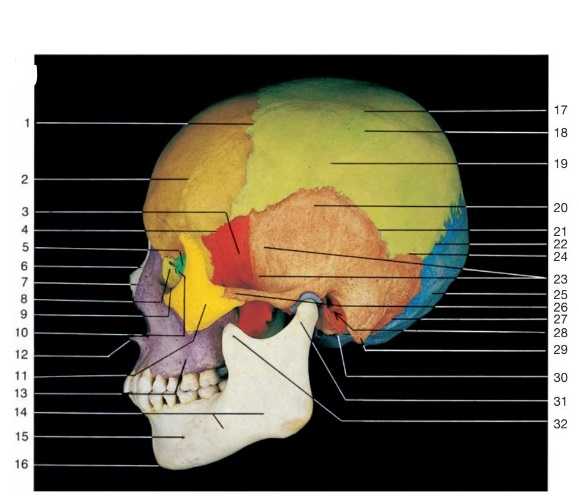 Sphenoidal boneSphenofrontal sutureEthmoidal boneNasal boneNasomaxillary sutureLacrimal boneLacromaxillary sutureEthmoidolacrimal sutureZygomatic boneAnterior nasal spineMaxillaMandibleMental foramen Mental protuberanceSuperior temporal lineInferior temporal lineParietal boneTemporal boneSquamous sutureLambdoid sutureTemporal fossaParietomastoid sutureOccipital boneZygomatic arch Occipitomastoid sutureExternal acoustic meatusMastoid processTympanic portion of temporal boneCondylar process of mandibleCoronoid process of mandible Frontal bone (brown)Frontonasal suture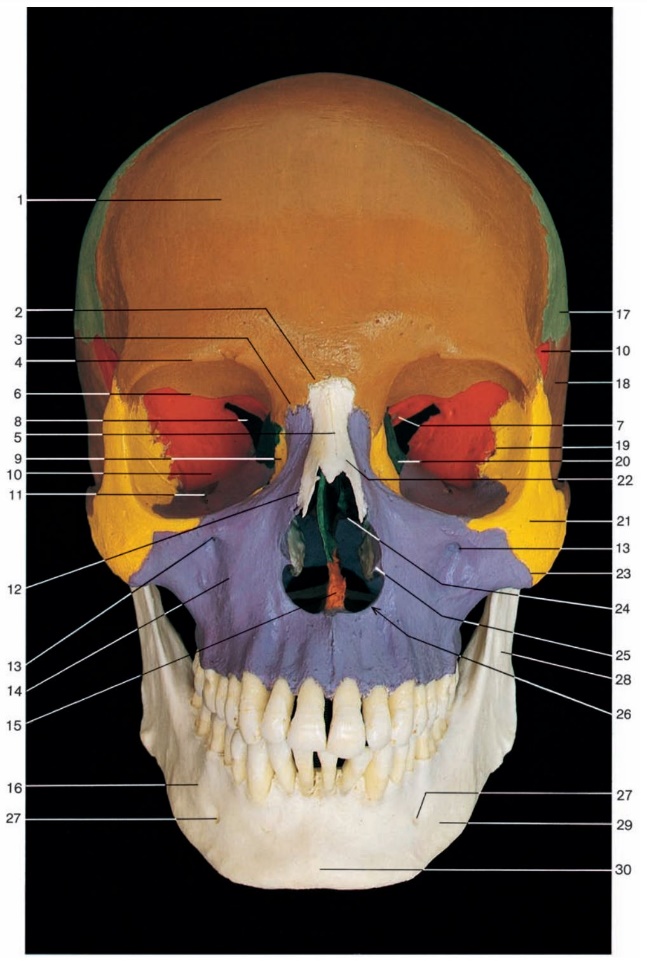 Frontomaxillary sutureSupre-orbital marginInternasal sutureSphenofrontal sutureOptic canal in lesser wing of sphenoid boneSuperior orbital fissureLacrimal bone (yellow)Sphenoidal bone (greater wing) (red)Inferior orbital fissureNasomaxillary sutureInfra-orbital foramenMaxilla (violet)Vomer (orange)Body of mandible (white)Parietal bone (light green)Temporal bone (dark brown)Sphenozygomatic sutureEthmoidal bone (dark green)Zygomatic bone (yellow)Nasal bone (white)Zygomaticmaxillary sutureMiddle nasal conchaInferior nasal concha Anterior nasal apertureMental foramenRamus of mandible (white)Base of mandible (white)Mental protuberance Greater wingLesser wing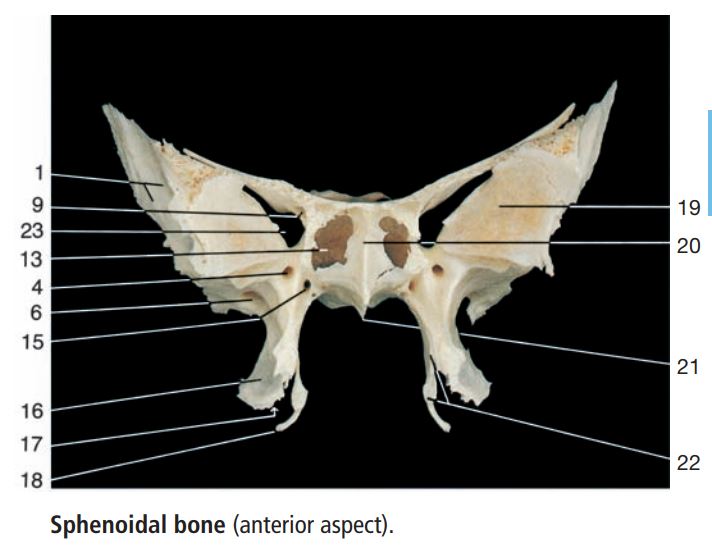 Cerebral or superior surface of greater wingForamen rotundumAnterior clinoid processForamen ovaleForamen spinosumDorsum sellaeOptic canal Chiasmatic groove Sella turcicaLingulaOpening of sphenoidal sinus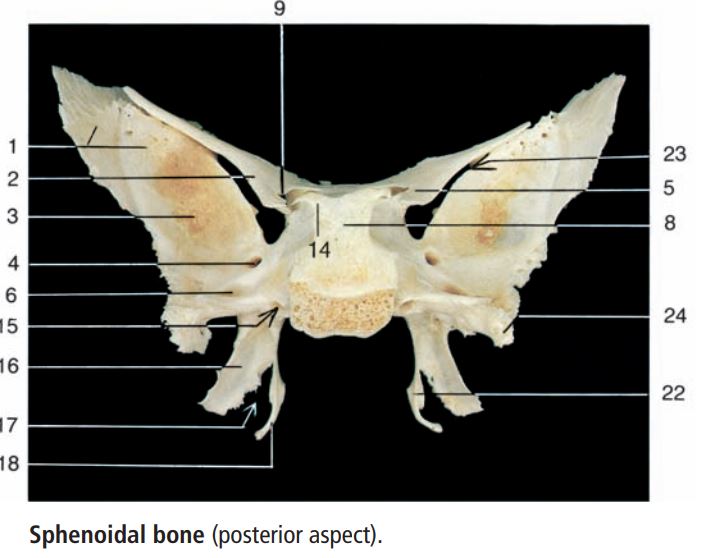 Posterior clinoid processPterygoid canalLateral pterygoid plate of pterygoid processPterygoid notch Pterygoid hamulusOrbital surface of greater wingSphenoidal crestSphenoidal rostrumMedial pterygoid plateSuperior orbital fissureSpine of sphenoidTemporal surface of greater wingInfratemporal crest 1. Frontal bone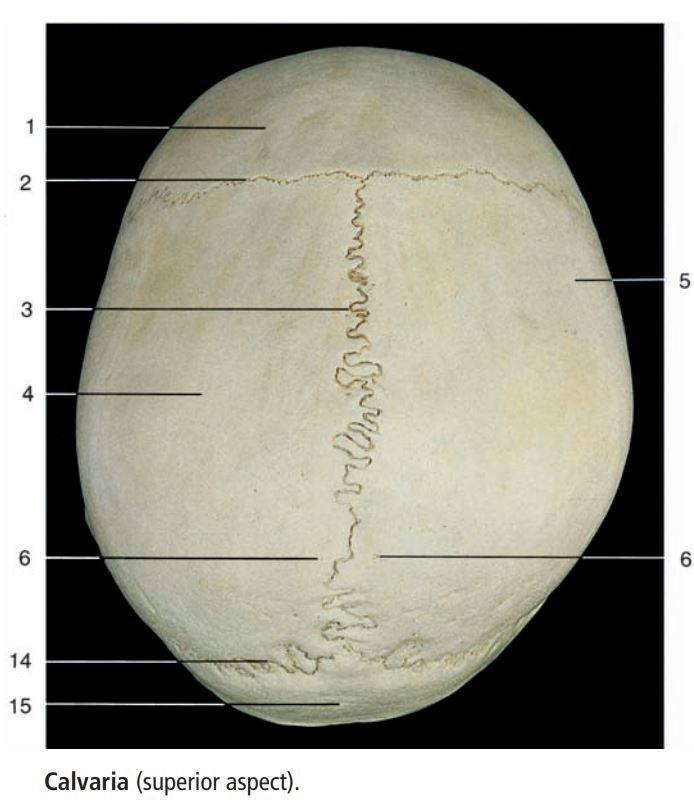 2. Coronal suture3. Sagittal suture4. Parietal bone5. Superior temporal line6. Parietal foramen7. Parietal tuber or eminence8. Sagittal margin9. Occipital margin10. Frontal margin11. Squamous margin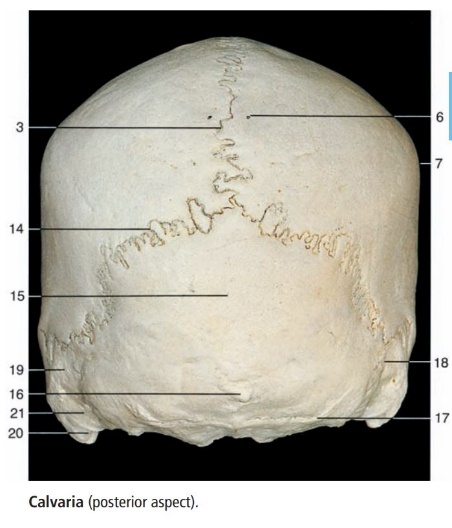 12. Sphenoidal angle13. Groove for middle meningeal artery14. Lambdoid suture 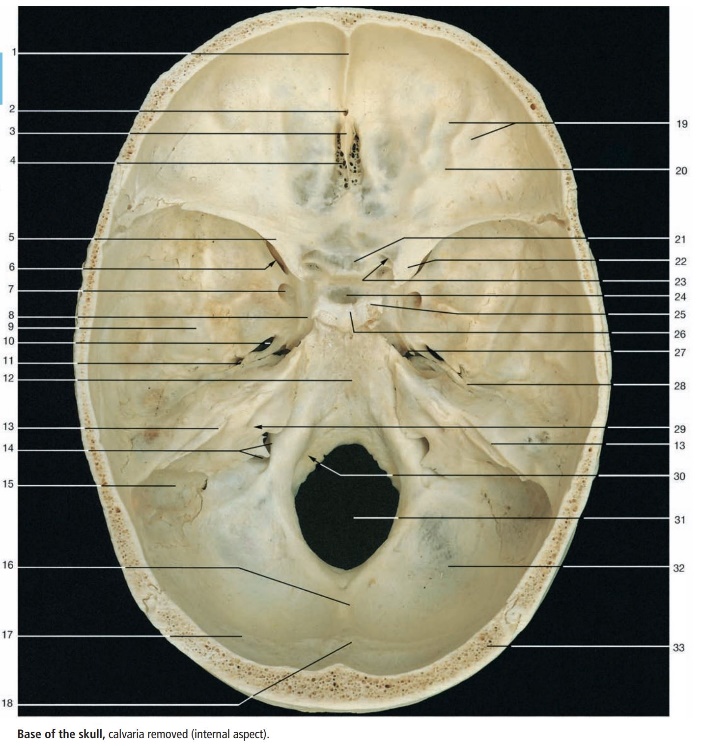 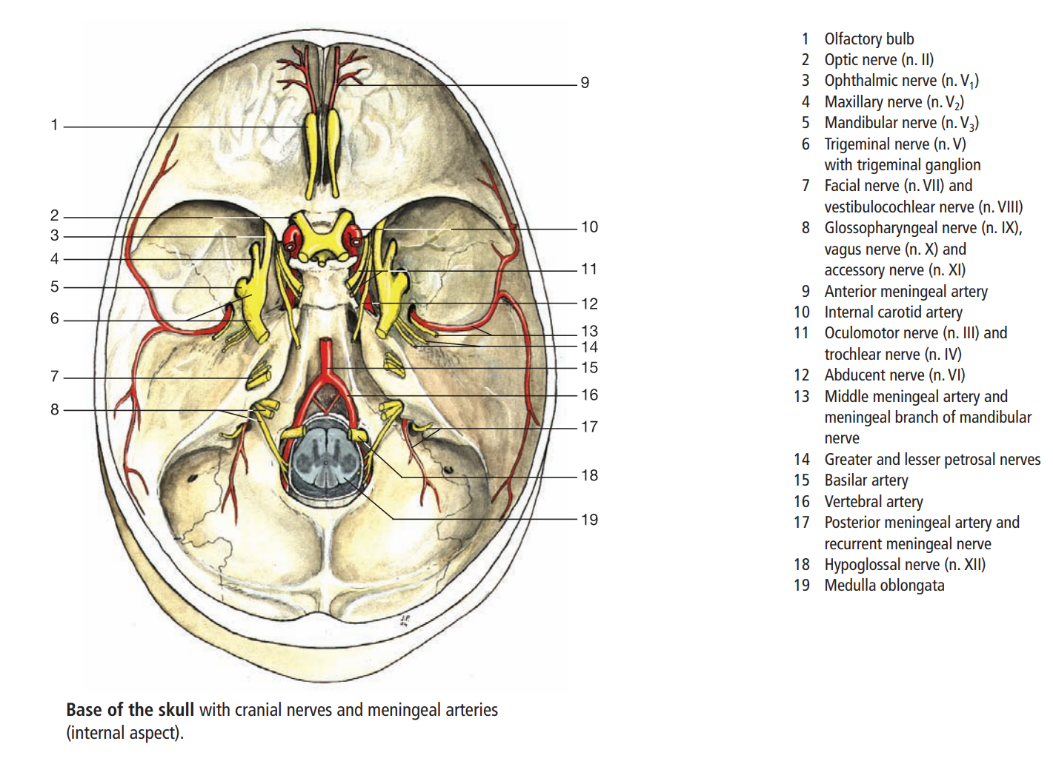 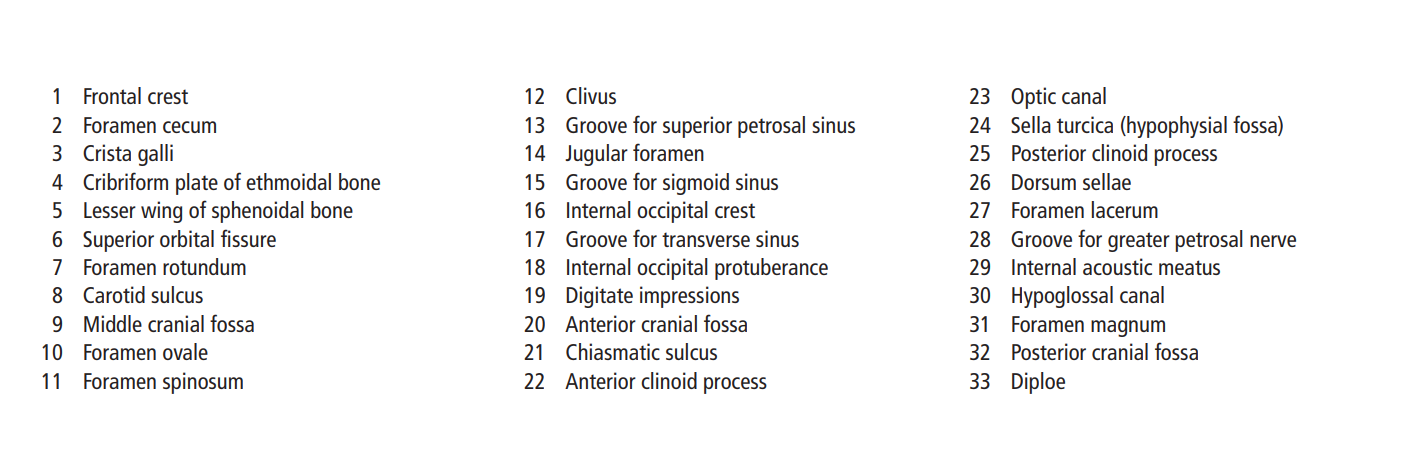 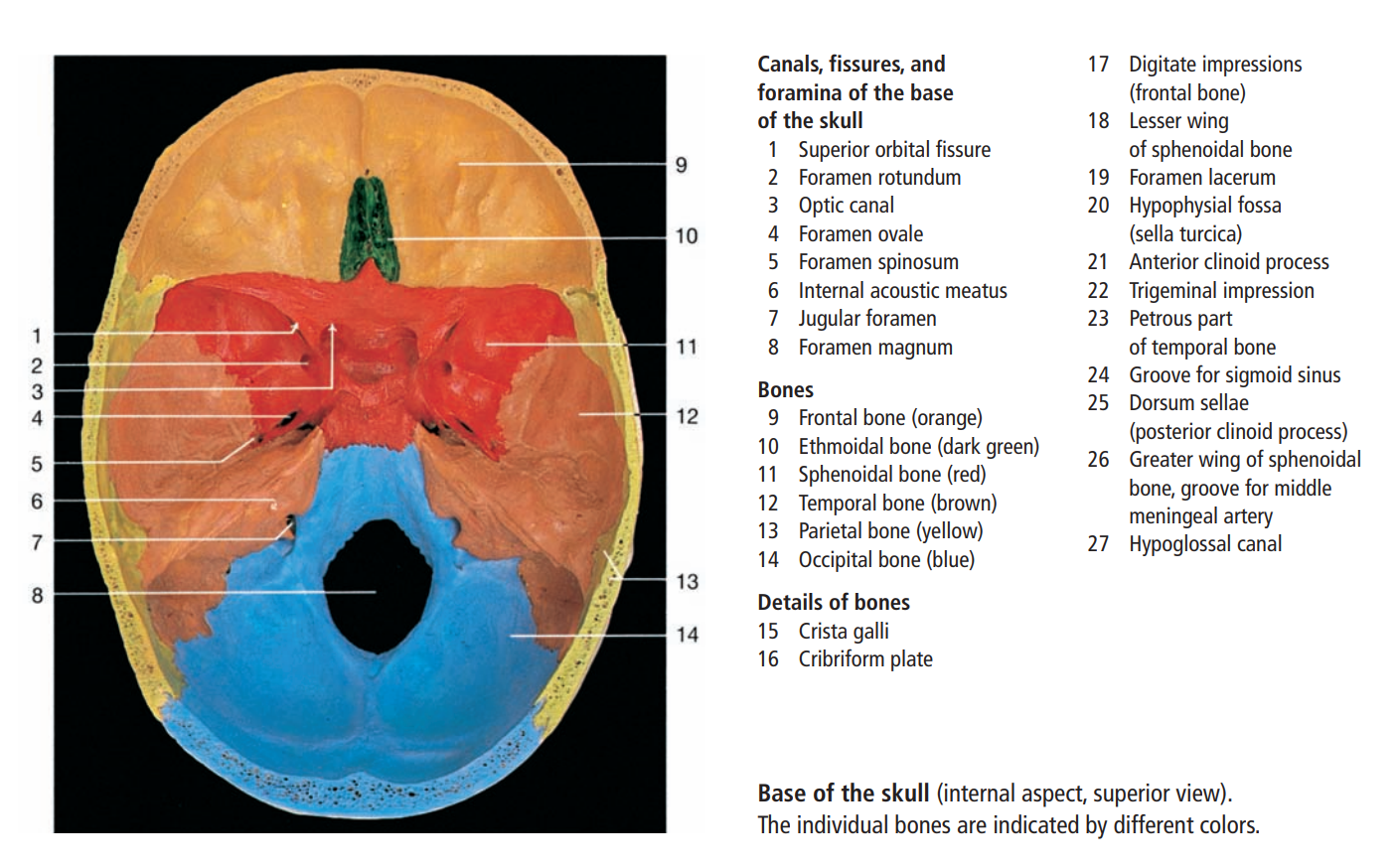 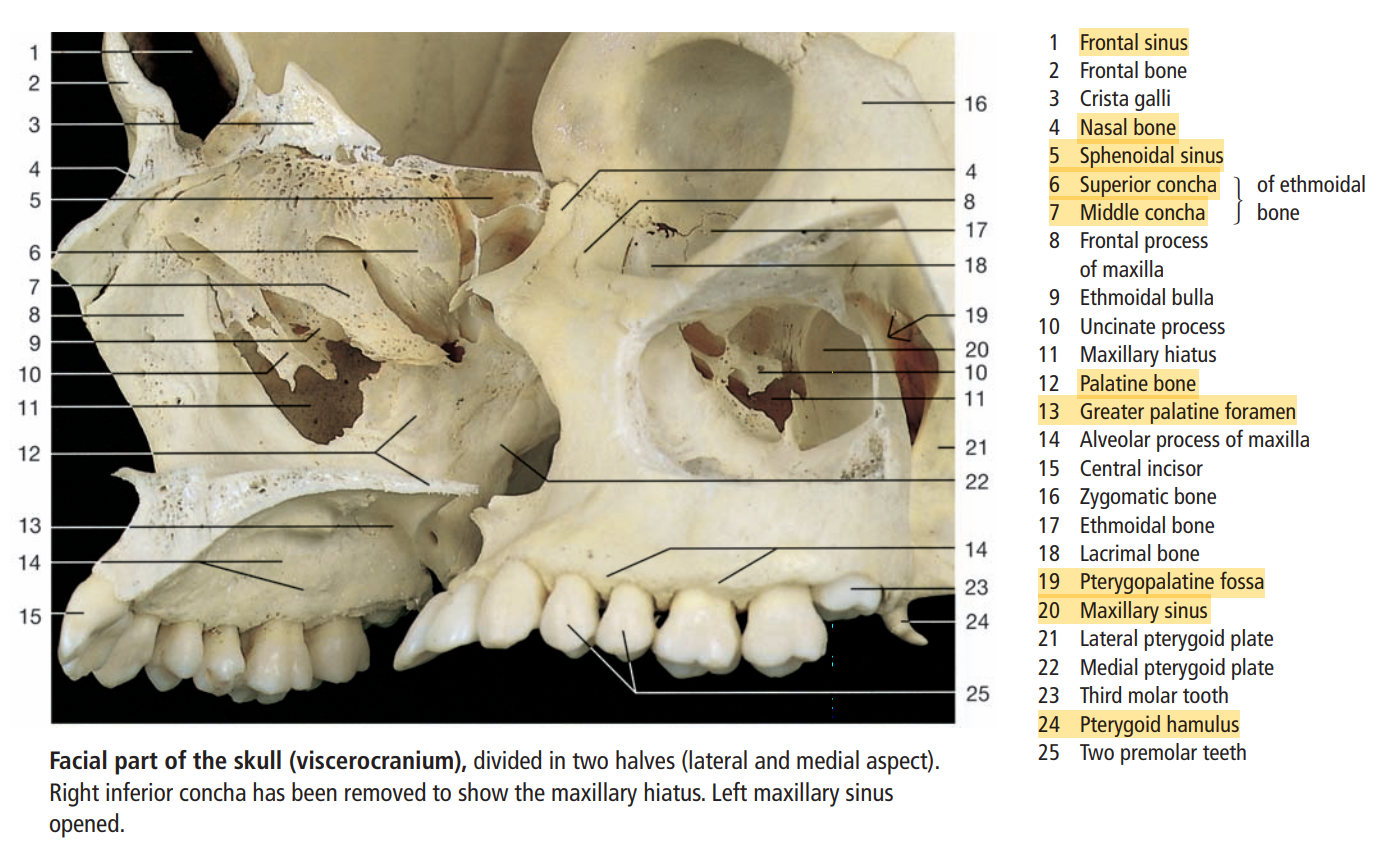 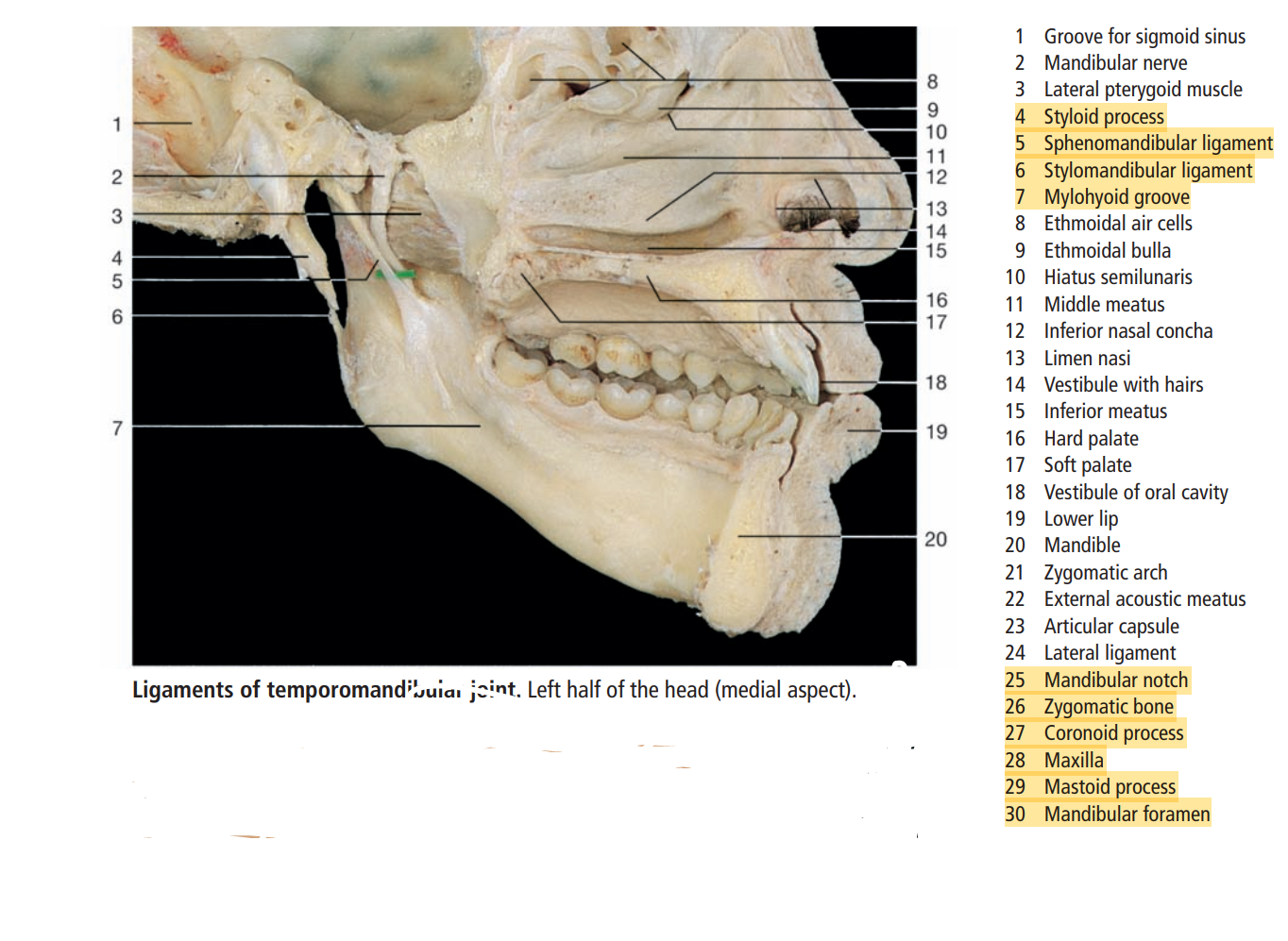 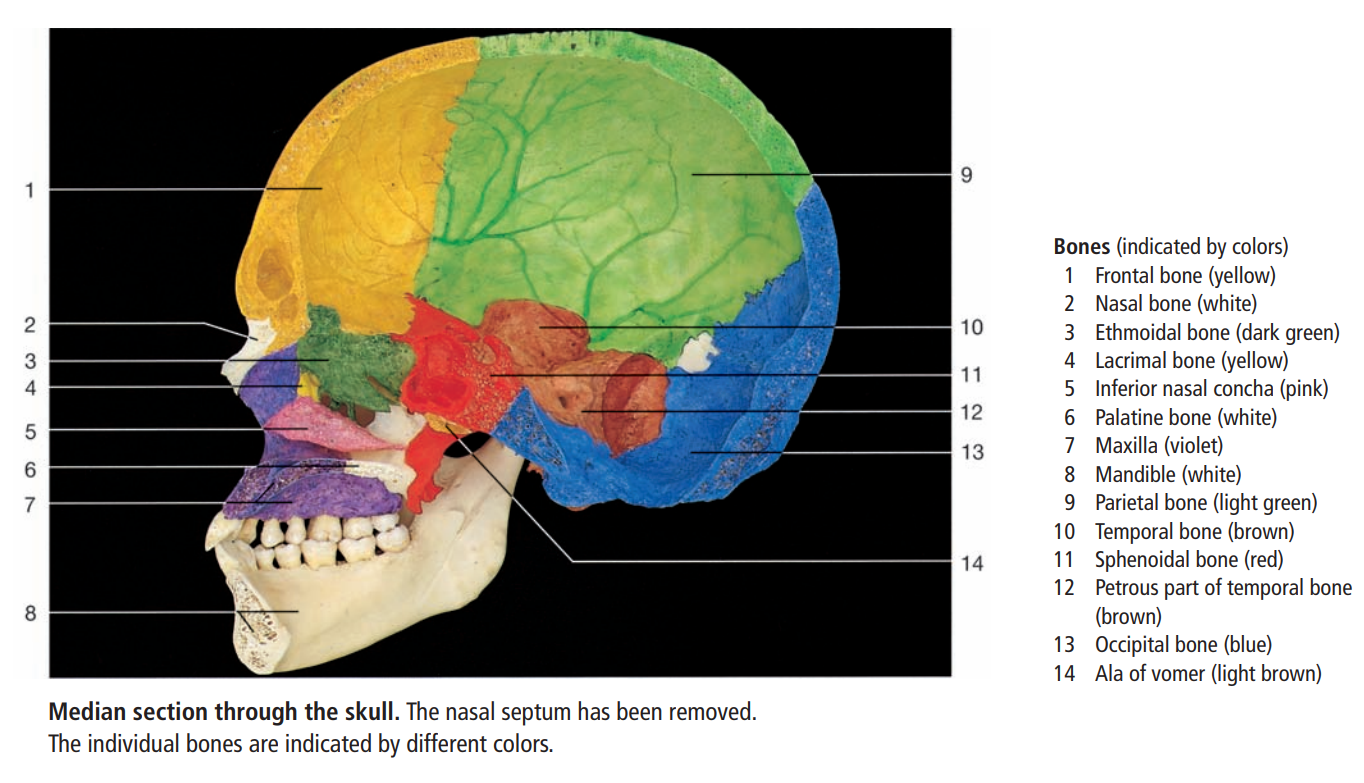 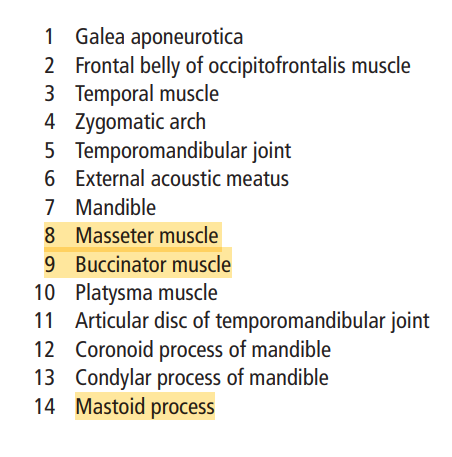 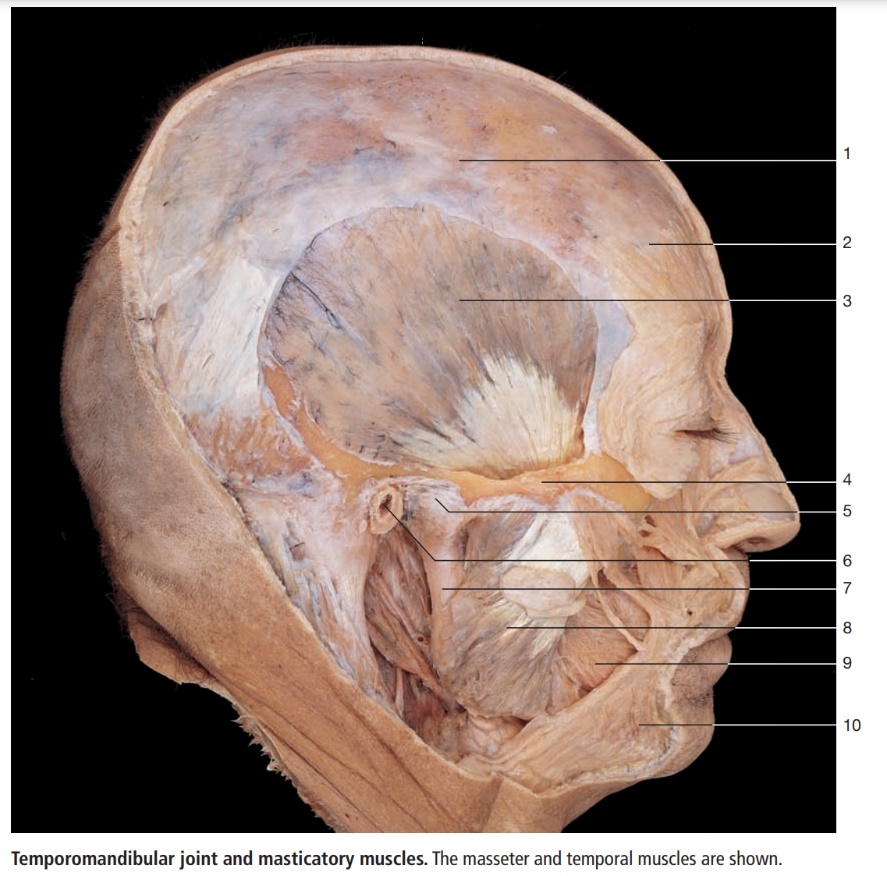 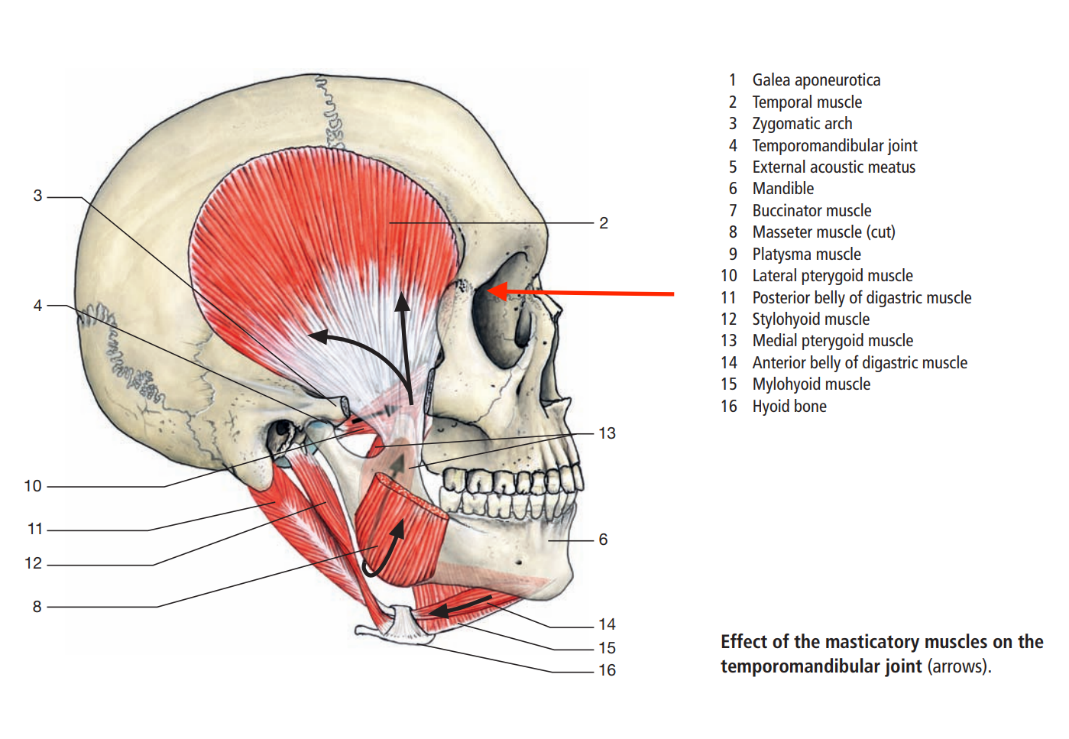 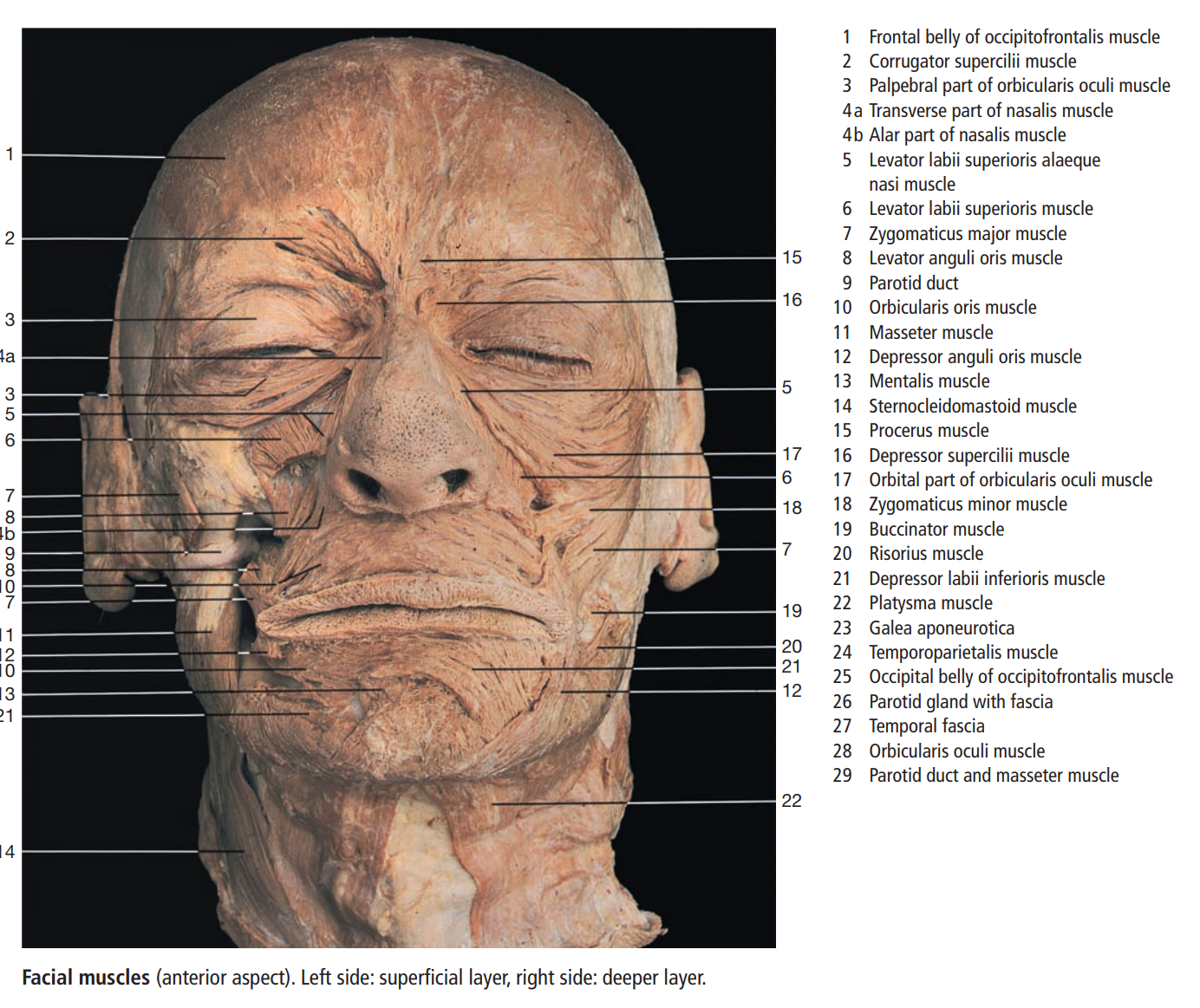 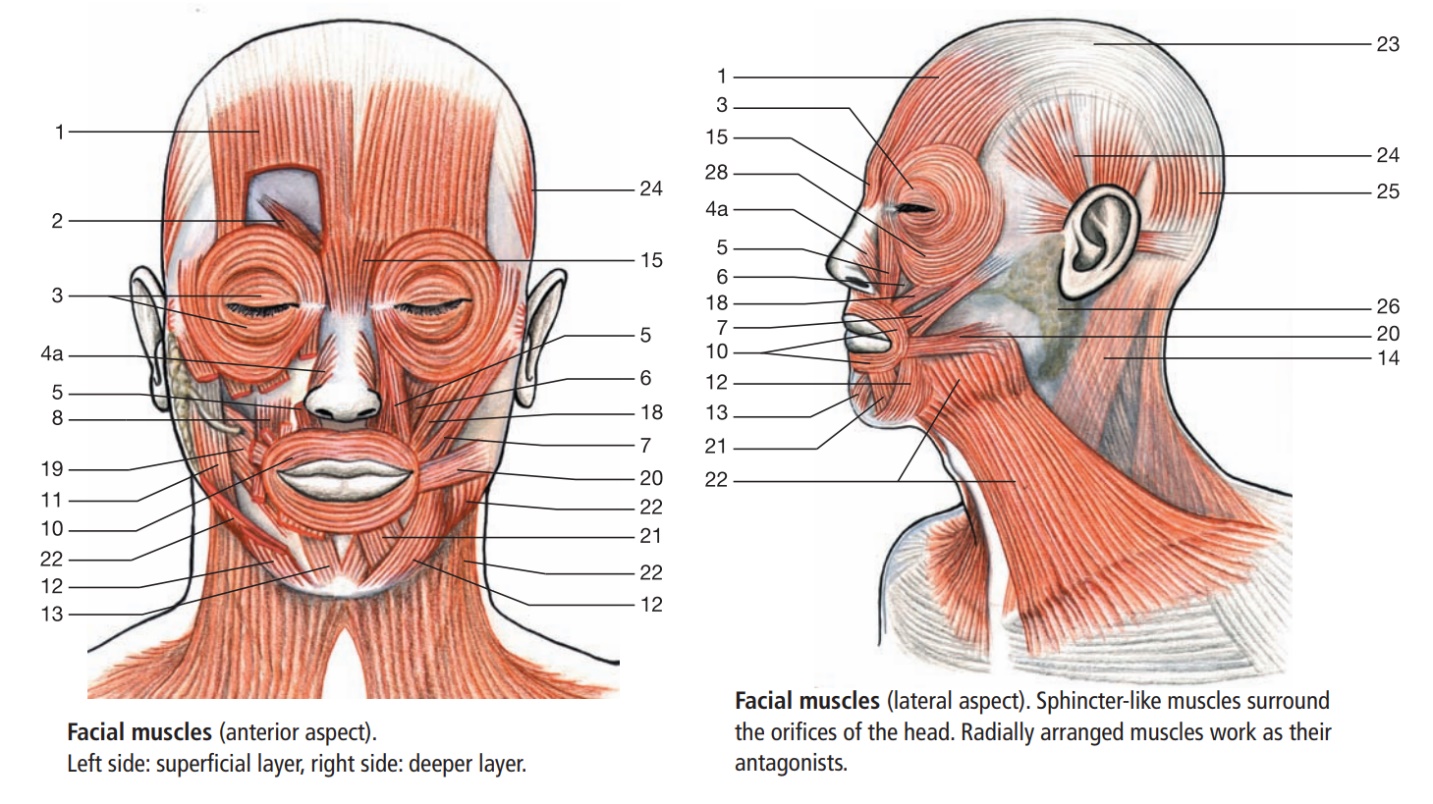 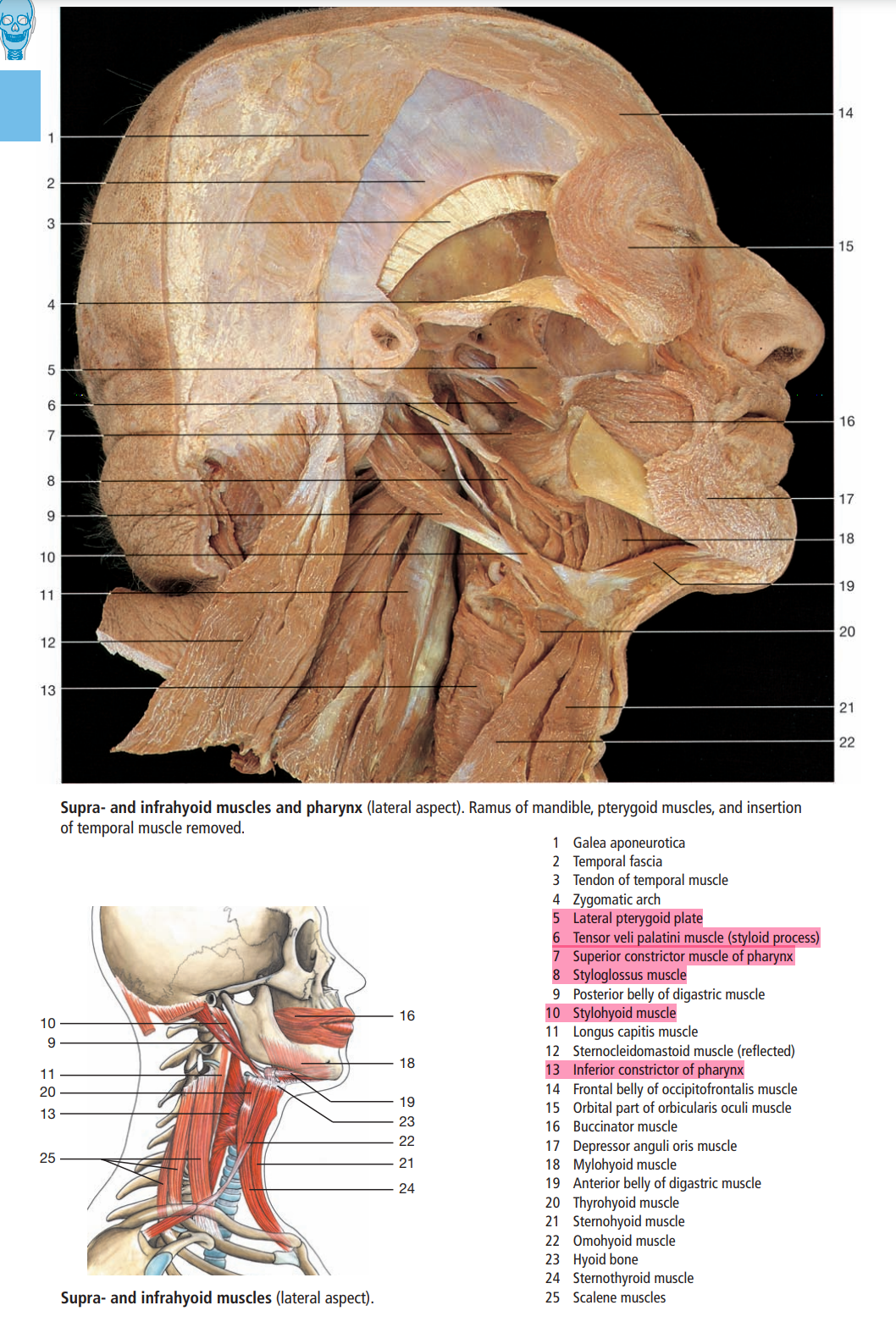 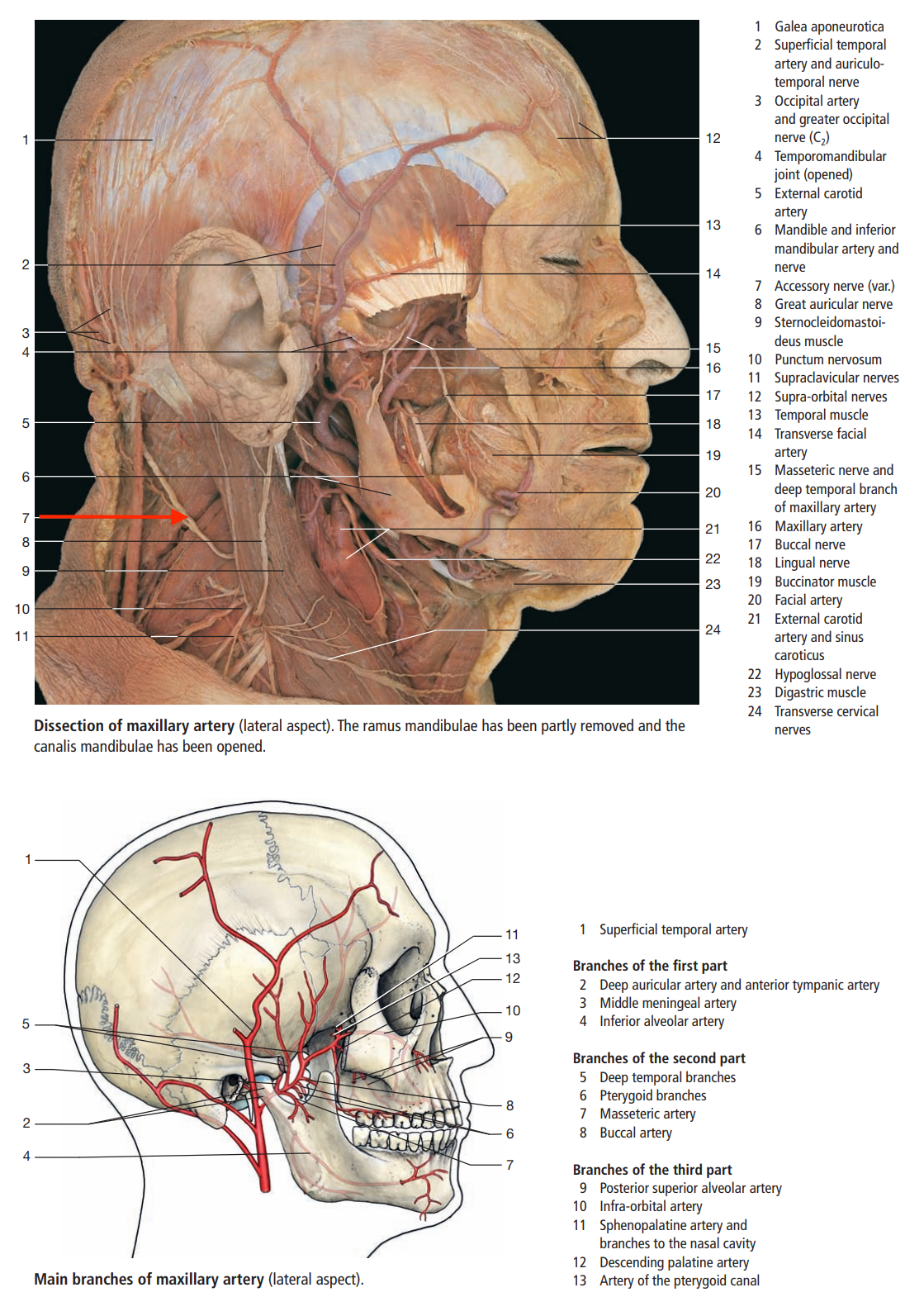 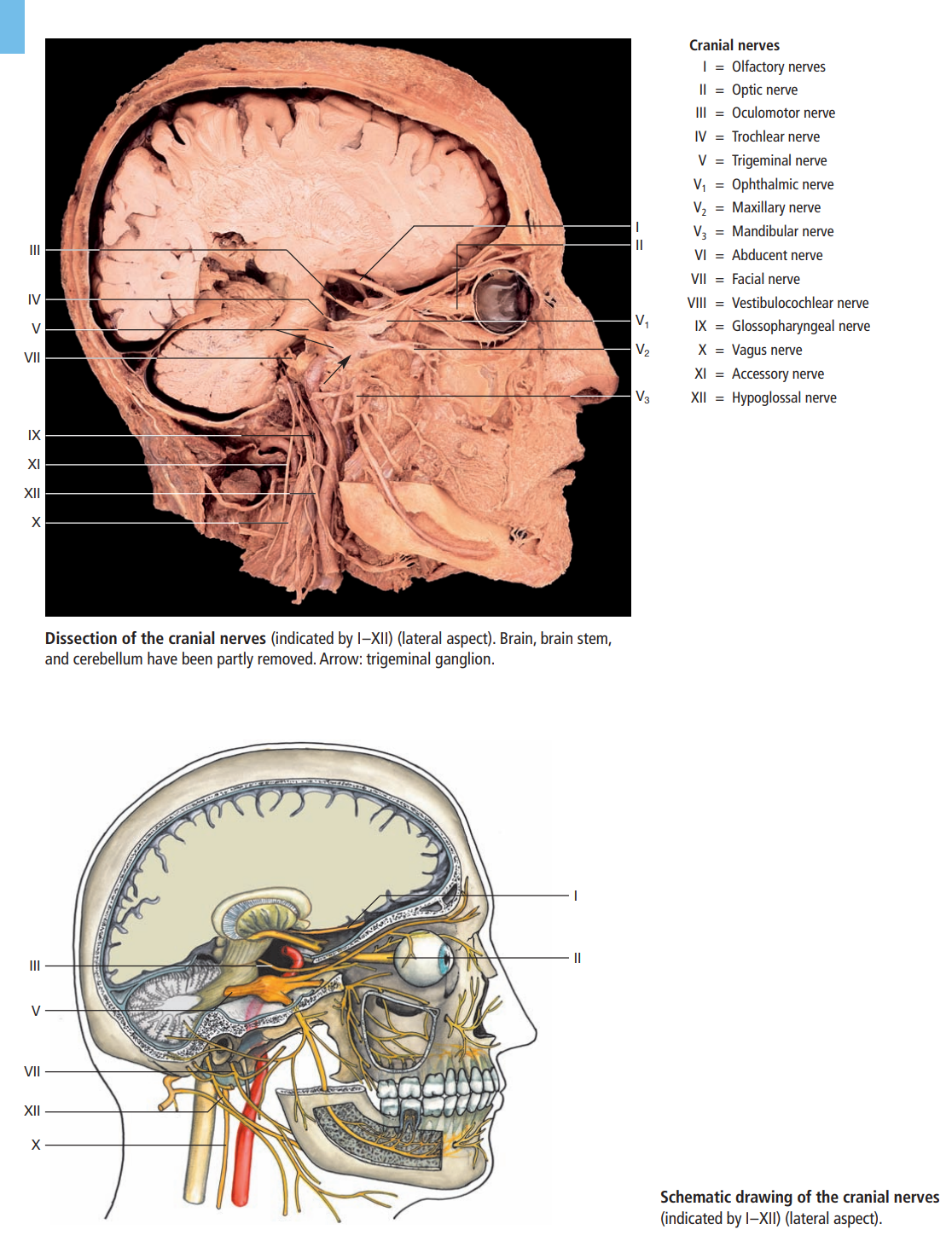 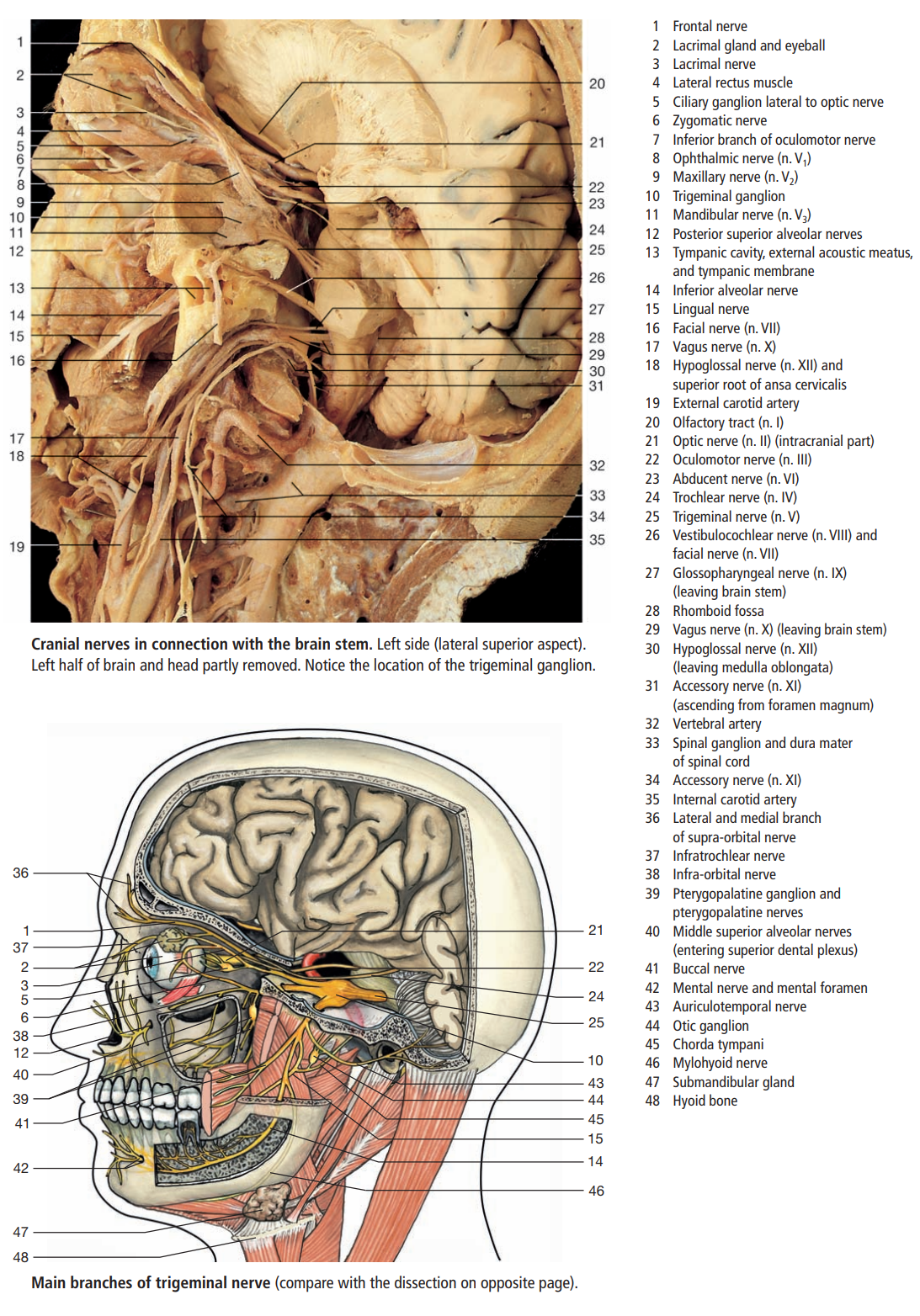 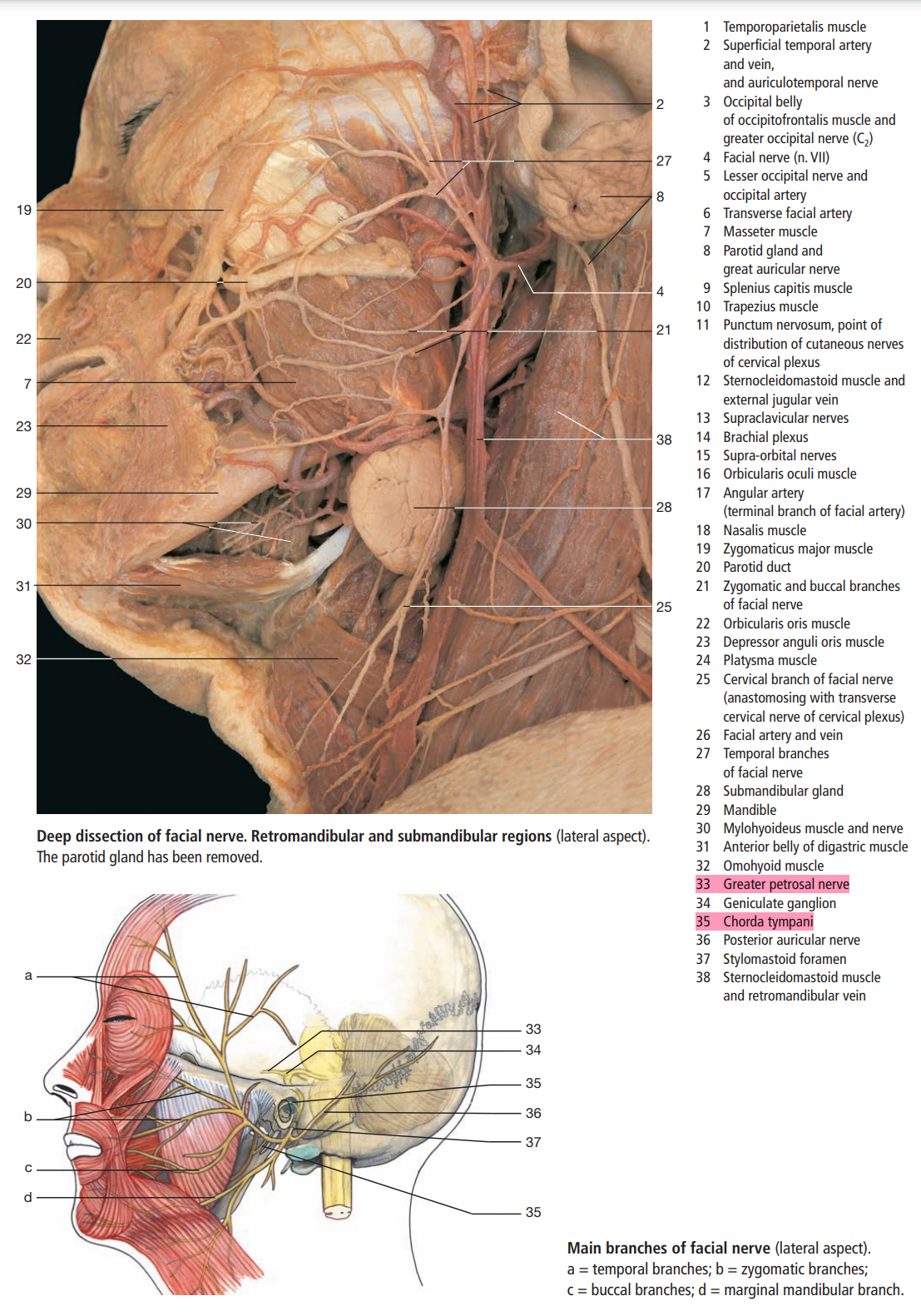 